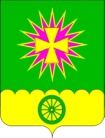 администрациЯ Нововеличковскогосельского поселения Динского районаПОСТАНОВЛЕНИЕот 19.08.2020					                                         № 150станица НововеличковскаяО включении недвижимого имущества (Дом Культуры) в подраздел 1.1 раздела 1 реестра муниципальной собственности МО Нововеличковское сельское поселение в составе МО Динской районВ соответствии с Федеральным законом от 06.10.2003 № 131-ФЗ                       «Об общих принципах организации местного самоуправления в Российской Федерации», Уставом Нововеличковского сельского поселения Динского района, руководствуясь Положением «О порядке управления и распоряжения объектами муниципальной собственности Нововеличковского сельского поселения Динского района», утвержденным решением Совета Нововеличковского сельского поселения Динского района от 11.10.2018                         № 297-66/3, на основании муниципального контракта на приобретение в муниципальную собственность Нововеличковского сельского поселения Динского района здания Дома Культуры от 04.08.2020, согласно записи о государственной регистрации права от 11.08.2020 № 23:07:0101045:162-23/247/2020-2,  п о с т а н о в л я ю:Включить в подраздел 1.1 (муниципальное недвижимое имущество, находящееся в муниципальной собственности недвижимое имущество (здание, строение, сооружение или объект незавершенного строительства, земельный участок, жилое, нежилое помещение или иной прочно связанный с землей объект, перемещение которого без соразмерного ущерба его назначению невозможно, либо иное имущество, отнесенное законом к недвижимости)) раздела 1 реестра муниципальной собственности МО Нововеличковское сельское поселение в составе МО Динской район недвижимое имущество: нежилое здание – Дом Культуры с кадастровым номером 23:07:0101045:162, площадью 1 829,5 кв.м, расположенное по адресу: Краснодарский край, Динской район, ст. Нововеличковская, ул. Красная, 55, балансовой стоимостью 20 080 000 (двадцать миллионов восемьдесят тысяч) рублей 00 копеек.Отделу земельных и имущественных отношений администрации Нововеличковского сельского поселения (Марук) внести соответствующие изменения, указанные в пункте 1 настоящего постановления, в Реестр муниципальной собственности МО Нововеличковское сельское поселение в составе МО Динской район.Муниципальному казенному учреждению «Централизованная бухгалтерия Нововеличковского сельского поселения» (Барилова) внести соответствующие изменения в бухгалтерский учет муниципального имущества, указанного в пункте 1 настоящего постановления.Контроль за исполнением настоящего постановления возложить на заместителя главы администрации Нововеличковского сельского поселения Л.В.Кравченко.Постановление вступает в силу со дня его подписания.Глава Нововеличковскогосельского поселения							                    Г.М.Кова